ΟΙΚΟΝΟΜΙΚΗ ΕΠΙΤΡΟΠΗ		               				ΣΙΝΔΟΣ  28-1-2016ΣΥΝΕΔΡΙΑΣΗ : 3η	                            				ΑΡ.ΠΡΩΤ.: 2802ΠΡΟΣΚΛΗΣΗΓια συνεδρίαση Οικονομικής Επιτροπής Δήμου Δέλτα(Άρθρα 72, 74 και 75 του Ν.3852/2010)Προς  τα τακτικά μέλη της Οικονομικής Επιτροπής:Βαμβάκος ΕυάγγελοςΖάχος ΓρηγόριοςΠαππάς ΑθανάσιοςΧαλκίδης ΔημήτριοςΚαλτσίδης ΠαναγιώτηςΓλώσσης  ΓεώργιοςΡήγας ΙωάννηςΠετρίδης ΑνέστηςΣας προσκαλώ  σε συνεδρίαση που θα γίνει στο Δημαρχείο Σίνδου, Νικ. Πλαστήρα 13, στην αίθουσα συνεδριάσεων της Οικονομικής Επιτροπής, την Τρίτη 2 Φεβρουαρίου 2016 και ώρα 12:00 μ.μ. για συζήτηση και λήψη αποφάσεων στα  παρακάτω θέματα ημερήσιας διάταξης :Έγκριση εν μέρει ακύρωσης της υπ΄  αριθ. 257/2015 απόφασης της Οικονομικής Επιτροπής.Έγκριση πρακτικού διενέργειας πρόχειρου διαγωνισμού «Προμήθεια Ηλεκτρονικών Υπολογιστών και περιφερειακών συσκευών» του  Δήμου Δέλτα για το έτος 2015.Έγκριση διάθεσης πιστώσεων.                Ο ΠΡΟΕΔΡΟΣΤΗΣ ΟΙΚΟΝΟΜΙΚΗΣ ΕΠΙΤΡΟΠΗΣΛιούλιας ΣτέφανοςEΛΛΗΝΙΚΗ ΔΗΜΟΚΡΑΤΙΑ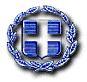 ΝΟΜΟΣ ΘΕΣΣΑΛΟΝΙΚΗΣ     ΔΗΜΟΣ ΔΕΛΤΑ